JEDANAESTA RADNA NEDELJA –Engleski jezik – V RAZREDPRVA AKTIVNOST:Pažljivo pročitaj u tabeli kako izgleda glagolski oblik –going to- koji koristimo za namere i planove u bliskoj budućnosti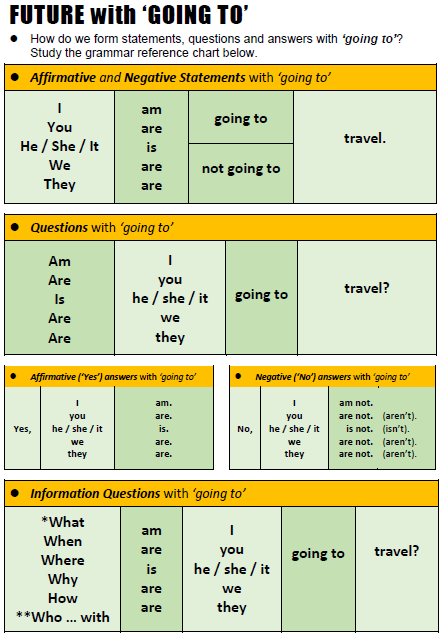 DRUGA AKTIVNOST:Otvori sledeći link na internetu https://www.youtube.com/watch?v=Sc5CV5VzMqkPogledaj i odslušaj šta devojčice Emily i Ana planiraju da rade za vikend. Napiši najmanje četiri rečenice na engleskom jeziku o njihovim planovima koristeći pravilno izraz –going to-! TREĆA AKTIVNOST:Razmisli i napiši najmanje dve rečenice šta je to što ti planiraš ili nameravaš da radiš ove sedmice. Upotrebi u rečenicama –going to-!  Možeš napisati i ono što ne planiraš, ne nameravaš da radiš (odrične rečenice)…ČETVRTA AKTIVNOST:	U svesku zapiši naslov i objašnjenja za novu lekciju:Adjectives # Adverbs  (Pridevi # Prilozi)Razlika između prideva i priloga 1.He is a SLOW driver.		OR		2.He  drives  SLOWLY.		 Adjective					Adverb(On je spor vozač.)					(On sporo vozi.)1.Pridev SLOW stoji ispred imenice driver (vozač) i bliže je opisuje.2.Prilog SLOWLY stoji iza glagola drive (voziti) i bliže ga određuje.Većinu priloga dobijamo od prideva na sledeće načine:1.Dodavanjem nastavka –lyslow-slowly		(spor – sporo)quick-quickly	(brz – brzo)loud-loudly		(glasan – glasno)2.Ako se pridev završava na –y easy – easily	(lak- lako)happy – happily	(srećan – srećno)heavy – heavily	(težak – teško)3.Ako se pridev završava na –fulbeautiful – beautifully 	(divan – divno)careful – carefully		(pažljiv – pažljivo)4.Ako se pridev završava na –lehorrible – horribly 	(užasan – užasno)possible – possibly		(verovatan/moguć – verovatno)5.Isti oblici prideva i priloga:fast – fast	(brz – brzo)hard – hard		(težak – teško / naporno)6.Nepravilni oblik:good – well	(dobar – dobro)PETA AKTIVNOST:Napiši  deset  novih primera priloga ! Možeš koristiti udžbenik, radnu svesku ili internet. Bitno je da razumeš na koji način smo dobili taj prilog i koje je njegovo značenje!